Thank you for considering Timber Stone Grill to cater your special event. We are a full service Chef owned restaurant and offsite Catering Company based in Hammondsport New York. We can provide as little or as much as you may need to help execute your special event. We offer a full range of Food and Beverage planning, set up, rental and execution. We can provide linen, glassware, table, tent and chair rental, as well as a full range of Food and Beverage offerings. We believe in sustainability utilizing a bounty of Finger Lakes in season produce and offerings to create your perfect menu.  Enclosed you will find a variety of menu items that we can provide for your event. These menus are a representation of our culinary expertise and in no way restrict what we can offer. We can design a menu to fit any size party, dietary restriction, palate or budget. As you browse our event menus please feel free to contact us with any questions that you may have.Thank youJeff Yaniak Executive Chef/Owner607-224-0006Timberstonegrill.comTimberstonegrill@hotmail.com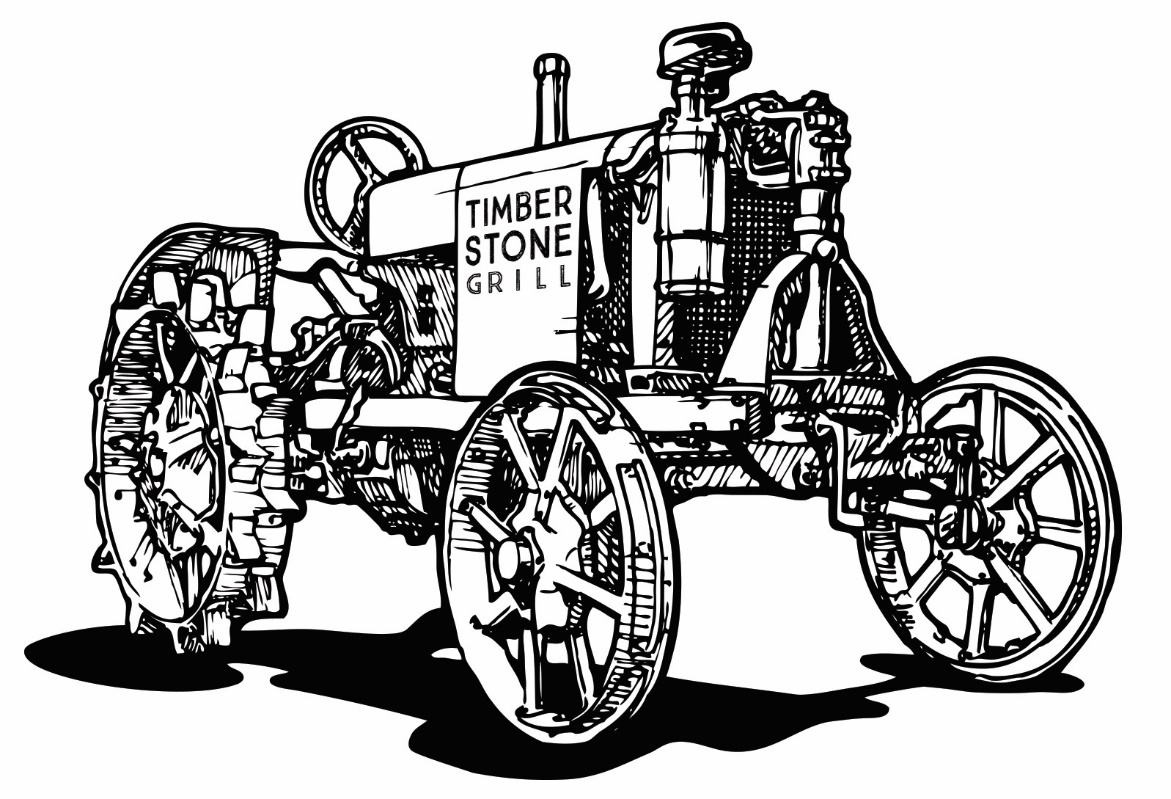 PLATED DINNER OPTIONSSalad Course(Choose 1 of the following)Mélange of Artisan lettuces and baby spinach tossed in an aged sherry wine vinaigrette, roasted warm baby beets, toasted pecans, and Lively Run chévreSalad of baby greens, crumbled gorgonzola cheese, candied walnuts, shaved red onion and aged sherry wine vinaigretteStrawberry Romaine salad with candied pecans, petite orange segments, Cayuga blue and Champagne vinaigretteClassic garden salad Artisan lettuces English cucumber, grape tomato, and spiralized Carrot, aged balsamic vinaigretteClassic Caesar with shaved parmesan and garlic croutonsBeef OptionsGrilled petite filet mignon with Finger Lakes cabernet demi‐glace8oz Char grilled beef tenderloin with a roasted shallot demi-glaceGrilled ribeye Steak with a Cognac and roasted pepper cream Black peppercorn crusted NY striploin with a Cayuga blue cheese cream Seafood Options
Grilled swordfish with a tomato, artichoke caper beurre blancFilet of salmon with a honey chipotle glazeMaryland style Crab cakes with a classic remoulade saucePistachio crusted salmon served with a tri citrus butter sauceCoriander crusted ahi tuna pan seared rare served with a citrus ginger glazeBlackened Mahi Mahi with a pineapple mango salsaPan roasted Alaskan halibut with a ginger carrot puree and lemon butterChicken OptionsBoursin stuffed chicken roulade with roasted red pepper and fresh spinach finished with a Finger Lakes Chardonnay butter sauceChicken bruschetta vine ripe tomato, basil pesto, whole milk mozzarella and balsamic reductionParmesan crusted chicken topped with an artichoke and sundried tomato creamHerb pesto rubbed bone in chicken breast with fire roasted tomato coulisDuel Entrée SelectionsSaffron honey glazed beef tenderloin and crab cake with red pepper & corn relishPetite beef tenderloin and blackened Norwegian salmon filet with merlot demiChicken and shrimp tender breast of chicken and sautéed gulf shrimp in a lemon beurre blanc​Vegetarian and Vegan OptionsGrilled portobello mushroom filled with toasted organic faro, garlic sautéed spinach, melted onions and peppers and Gouda fondue on a bed of roasted red pepper coulis ​ Local Heirloom tomato filled with toasted quinoa, wilted baby kale, accompanied by fresh seasonal petit vegetables in a tarragon beurre blancBaked herb polenta (Vegan) with artichoke hearts, wild mushroom and tomato ragout             Choose your Sides (Pick 2 of the following)Roasted garlic whipped potatoesVegetable risottoApplewood bacon roasted Brussel sproutsHerbed fingerling potatoesWhite Cheddar Duchess PotatoPotato and Havarti gratinRoasted seasonal vegetablesDessert Classic vanilla or dark chocolate Crème Brule New York style cheesecakeSeasonal fruit crumble Triple chocolate cake*All plated dinner options include an assortment of artisan baked breads, creamery butter, gourmet coffee and water service *menu alterations based on dietary restrictions or guest preference available for many menu itemsDinner BuffetsSalad Course (choose two)Salad of organic baby kale and fresh spinach, vine ripened tomato, Imported Feta cheese and Kalamata olives, shaved red onion, fresh oregano and lemon vinaigrette
Caprese salad with local vine ripened tomatoes, fresh buffalo mozzarella, whole basil leaves, agedBalsamic vinegar and extra virgin olive oilStrawberry Romaine Salad with candied pecan, petite orange segments, Cayuga blue and Champagne vinaigretteClassic Garden salad Artisan lettuces, English cucumber, grape tomato, and spiralized Carrot, aged balsamic vinaigretteClassic Caesar with shaved parmesan and garlic croutonsBeef Options (choose one chef attended)Black peppercorn crusted NY striploin with a Cayuga blue cheese cream Slow roasted sirloin of beef with a Finger Lakes Cabernet demi-glaceHand carved prime rib of beef with a natural au jus  Whole roast tenderloin of beef, Chef carved to order, accompanied by a rich Cabernet Sauvignon demi‐glace Seafood Options (choose one)
Grilled swordfish with a tomato, artichoke caper beurre blancFilet of salmon with a honey chipotle glazePistachio crusted salmon served with a tri citrus butter sauceBlackened Mahi Mahi with a pineapple mango salsaFilet of snapper with a lobster cream sauceChicken Options (choose one)Boursin stuffed chicken roulade with roasted red pepper and fresh spinach, finished with a Finger Lakes Chardonnay butter sauceChicken bruschetta vine ripe tomato, basil pesto, whole milk mozzarella and balsamic reductionParmesan crusted chicken topped with an artichoke and sundried tomato creamHerb rubbed chicken breast with fire roasted tomato coulis​Vegetarian and Vegan Options (Served plated let us know how many meals are required or substitute as one of your side choices)Grilled portobello mushroom filled with toasted organic faro, garlic sautéed spinach, melted onions and peppers and Gouda fondue on a bed of roasted red pepper coulis ​ Local heirloom tomato filled with toasted quinoa, wilted baby kale, accompanied by fresh seasonal petit vegetables in a tarragon beurre blancBaked herb polenta (Vegan) with artichoke hearts, wild mushroom and tomato ragoutChoose your Sides (Pick 3 of the following)Roasted garlic whipped potatoesVegetable risottoApplewood bacon roasted Brussel sproutsHerbed fingerling potatoesPotato and Havarti gratinRoasted seasonal vegetablesRoasted Red Bliss Potatoes with Rosemary and Shallots
Sautéed Green Beans with Bacon and Caramelized Shallots
Baby Broccoli with Shallot ButterWarm Quinoa and vegetable pilafBaked penne pasta with basil, plum tomatoes, and three cheesesCavatappi primavera with fire roasted vegetables, spinach portabella and a red pepper creamGreens and beans escarole tomato, white bean, Finger Lakes Chardonnay and parmesan Cheese filled tortellini with a spinach roasted vegetables in a robust tomato cream sauceDessert Assorted elegant pick-up pastries which may include:Mini fresh fruit tarts, Petit fours, Cupcake bites, assorted dessert bars, Hand dipped Strawberries, cheesecake bites and other delectable mini treats*All dinner buffets include an assortment of artisan baked breads, creamery butter, gourmet coffee and water service *menu alterations based on dietary restrictions or guest preference available for many menu itemsPASSED HORS D’OEUVRE SELECTIONS                Premium Selection (Available in 50 or 100 ct)Ahi tuna poke spoons with wakame seaweed, pickled ginger, and wasabiSmoked salmon mousse rosette on English cucumberCrab filled mushroom caps with Havarti gratin
Asian marinated prawn salad spoonsApple wood smoked bacon wrapped scallops
Mini Maryland style crab cakes with caper remouladeRack of lamb “lollipops”
Teriyaki chicken and grilled pineapple skewerPork tenderloin satay with red Thai coconut curry dipping sauce               Traditional Selection (Available in 50 or 100 ct)Teardrop tomato, mozzarella and fresh basil skewerSeasonal fresh fruit skewers
Spanakopita tartlet with spinach and feta cheeseTomato artichoke and parmesan filled mushroom caps
Italian sausage and Parmesan filled mushroom capsSpinach and feta filled mushroom tops
Buttermilk Chicken and waffle canapé with maple syrup drizzleProsciutto di Parma wrapped asparagusBarbecued pulled pork on crispy tortilla round with green apple slaw
Grilled fennel, Italian sausage, goat cheese and sun dried tomato flatbread pizzettasMini flat bread with hummus and Moroccan chicken, tahini pureeBaby new potato filled with French goat’s cheese and sun dried tomato mousseSTATIONARY HORS D’OEUVRE DISPLAYSPremium Selection
Gourmet antipasto display of cured meats, grilled and roasted vegetables and accoutrementsScottish smoked salmon accompanied by rye breads, honey mustard and classic garnishingDeluxe seafood bar with oysters, prawns, and snow crab w/ mignonette and cocktail saucesJumbo prawn cocktail display with cocktail sauce and fresh lemonTraditional SelectionSliced seasonal fresh fruit presentation
Display of fresh vegetable crudité with dipping sauces
Imported and Domestic cheese display with crackers and baguette
Hot artichoke and three-cheese fondue served with baguette
Steuben brewing dark beer and Gruyere cheese fondue with baguette
Hot crab and cheese fondue with baguette
Hummus dip with pita wedges
Spinach and sun-dried tomato dip accompanied by baguette 
Caramelized onion and shallot dip accompanied by baguette- CROSTINI BAR –Accompanied by baskets of fresh baked toasted garlic and herb baguette(Choose three)Black olive tapenade
French goat’s cheese artichoke and sun dried tomato mousse
Classic tomato Pomodoro
Chicken with Gorgonzola cheese, caramelized onions and walnuts
Eggplant caponata- SLIDERS AND MINI SANDWICHES -(Available in 50 or 100 ct)Angus burger sliders with aged cheddar and caramelized onion confitFrench dip sliders with tender beef, creamed horseradish and au jus
Teriyaki burger slider with grilled pineapple relish
Meatball slider with marinara and melted ProvoloneRueben slider with pastrami, sauerkraut, Swiss cheese and 1000 islandLamb-burger slider with crumbled feta and Kalamata-Tzatziki yogurt
Carolina pulled pork sliders with green apple slawCubano slider with roast pork, ham, Swiss cheese and pickles
Grilled Portobello slider with roasted red peppers, baby spinach, crumbled feta and sundried tomato-Kalamata olive aioli

Fried chicken slider with pickles and honey DijonChicken Parmesan slider with provolone and marinaraSalmon burger slider with cucumber-avocado relish, honey-mustard
Sushi grade Albacore tuna slider, Asian slaw, wasabi aioliMaryland crab cake slider with caper remoulade- ACTION STATIONS -Let our Culinary team prepare the following for your guests (30 guest minimum *an additional Chef fee required)The Carvery 
Your selection of meats, Chef carved to order
The Carvery always includes silver dollar rolls and gourmet sauces*Whole Roast Tenderloin of BeefPrime Rib of BeefHerb Crusted New York Strip
Grilled Tender Sirloin of Beef
Whole Roast Pork Loin
Whole Roast Pork TenderloinGreek Marinated Leg of Lamb
Roast Breast of TurkeySpiral Sliced “on the bone” Brown Sugar and Honey Baked HamSalad Station Choose your own perfect salad, choices include traditional garden, caprese,Strawberry Romaine salad with candied pecan, petite orange segments, Cayuga blue and Champagne vinaigrette, or Classic Caesar with shaved parmesan and garlic croutonsPasta Station Farfalle and penne with Alfredo, basil pesto and marinara
Accompaniments to include sautéed mushrooms, peppers and onions
Seafood medley, Mediterranean vegetables and crumbled Italian sausage*Chef attended Mac and Cheese Station Cheddar, fontina, and smoked Gouda cheeses with assorted toppings to includeSmoked bacon, green onion, tomato, asparagus, and forest mushroom*South of the Border StationShaved chicken, and braised beef, corn and flour tortillas, pico de gallo,Shredded artisan lettuce, sharp cheddar, jalapeno and moreQuesadilla StationBeef, chicken, shrimp, roasted peppers and onions, guacamole, sour cream And pico de galloCharcuterie stationOur Chefs selection of Imported and Domestic cured Meats and cheeses With marinated olives pickled vegetables, garlic crostini, and locally sourced accoutrementsAsian Stir Fry StationBok choy, celery, carrots, green beans, water chestnuts, peppers, scallion, chicken, tofu, flank steak, and shrimp white rice, Asian noodles, and an array of sauces*Mashed Potato Bar Roasted garlic whipped potato, brown sugar baked sweet potato Assorted toppings to include cheddar cheese, sour cream, bacon bits, chives and more 
Sushi BarAll your favorites with wasabi, wakame, pickled ginger and an array of Asian sauces, 
Soft Pretzel StationSoft baked pretzels with three dipping sauces local amber beer cheese, honey wholegrain mustard, And a roasted garlic and red pepper cream cheeseRisotto StationChef attended with classic toppings to include forest mushroom, sweet peas, tomato, asparagus, shrimp, chicken, tomato, artichoke hearts and more*Dessert Stations	Crème brulee Station, Chef “torched” to order	Flambé station, bananas foster, cherries jubilee, crepe SuzetteCheesecake Station with dessert sauces freshly whipped cream and an array of toppingsSalted caramel brownie bar freshly whipped cream and an array of toppingsS’mores station graham crackers, chocolate bars and marshmallows with Skewers and flame for toastingPastry station mini cream puffs and éclairs chocolate dipped strawberriesPetit fours, mini cupcakes, mini assorted truffles, and moreGourmet coffee and tea station Assorted freshly roasted local coffee, and assortment of teas, shaved chocolate, cinnamon sticks, Chantilly cream, tea cookies and flavored syrups*All station style menus include an assortment of artisan baked breads, creamery butter, gourmet coffee and water service *menu alterations based on dietary restrictions or guest preference available for many menu itemsWedding package MenusThank you for considering Timber Stone Grill to help plan your mostSpecial occasion. Planning a Wedding can be a very exciting and detailedEndeavor. There are so many details to navigate and choices to make to execute your event.With our onsite wedding and event coordinators we can help make your event as seamlessAs possible. We can assist with everything from tent, chair, and table rental, completeFood, bar and beverage packaging, as well as wedding cakes, vendors and photographers.Additionally all wedding bookings will receive a complimentary dinner certificate for twoTo be used when you choose. Premium level wedding bookings include aComplimentary anniversary package with dinner for two at our Trip Advisor ratedRestaurant in Hammondsport NY (voted Americas coolest Small Town). As well as an Overnight stay with one of our lodging partners *(Advanced reservations required). Many Of our menu items are sustainable and sourced locally representing the best that the Finger Lakes region has to offer. We can design a menu to fit any size party, dietary Restriction, palate or budget. All wedding packages include an onsite Executive Chef to Oversee the execution as well as our professional culinary and service team. As you  Browse our Wedding packages please contact us for questions, pricing, and availability.Thank youJeff Yaniak Executive Chef/Owner607-224-0006Timberstonegrill.comTimberstonegrill@hotmail.com- PREMIUM RECEPTION BUFFET -Hors d’oeuvresChoose three hand passed and one stationary from the premium or traditional selectionSalad Course (choose two)Salad of organic baby kale and fresh spinach, vine ripened tomato, local feta cheese and Kalamata olives, shaved red onion, fresh oregano and lemon vinaigrette
Caprese salad with local vine ripened tomatoes, fresh buffalo mozzarella, whole basil leaves, agedBalsamic vinegar and extra virgin olive oilStrawberry Romaine Salad with candied pecan, petite orange segments, Cayuga blue and Champagne vinaigretteClassic Garden salad Artisan lettuces, English cucumber, grape tomato, and spiralized Carrot, aged balsamic vinaigretteClassic Caesar with shaved parmesan and garlic croutonsBeef Options (choose one chef attended)Black peppercorn crusted NY striploin with a Cayuga blue cheese cream Hand carved prime rib of beef with a natural au jus  Whole roast tenderloin of beef, Chef carved to order, accompanied by a rich Cabernet demi‐glace Seafood Options (choose one)
Grilled swordfish with a tomato, artichoke caper beurre blancFilet of salmon with a honey chipotle glazePistachio crusted salmon served with a tri citrus butter sauceBlackened Mahi Mahi with a pineapple mango salsaFilet of snapper with a lobster cream sauceMaryland Style Crab Cakes with a sweet corn, tomato, and red pepper relishChicken and Pork Options (choose one)Boursin stuffed chicken roulade with roasted red pepper and fresh spinach, finished with a Finger Lakes Chardonnay butter sauceChicken bruschetta vine ripe tomato, basil pesto, whole milk mozzarella and balsamic reductionParmesan crusted chicken topped with an artichoke and sundried tomato creamHerb rubbed chicken breast with fire roasted tomato coulisBreast of chicken Marsala with a savory mushroom and red pepper sauceHerb crusted pork loin with a tomato rosemary pan sauce​Vegetarian and Vegan Options (Served plated let us know how many meals are required or substitute as one of your side choices)Grilled Portobello mushroom filled with toasted organic faro, garlic sautéed spinach, melted onions and peppers and Gouda fondue on a bed of roasted red pepper coulis ​ Local Heirloom tomato filled with toasted quinoa, wilted baby kale, accompanied by fresh seasonal petit vegetables in a tarragon beurre blancBaked herb polenta (Vegan) with artichoke hearts, wild mushroom and tomato ragoutChoose your Sides (Pick 3 of the following)Roasted garlic whipped potatoesVegetable risottoApplewood bacon roasted Brussel sproutsHerbed fingerling potatoesPotato and Havarti gratinRoasted seasonal vegetablesRoasted Red Bliss Potatoes with Rosemary and Shallots
Sautéed Green Beans with Bacon and Caramelized Shallots
Baby Broccoli with Shallot ButterWarm Quinoa and vegetable pilafBaked penne pasta with basil, plum tomatoes, and three cheesesCavatappi primavera with fire roasted vegetables, spinach portabella and a red pepper creamGreens and beans escarole tomato, white bean, Finger Lakes Chardonnay and parmesan Cheese filled tortellini with a spinach roasted vegetables in a robust tomato cream sauce*All reception menus include an assortment of artisan baked breads, creamery butter, gourmet coffee and water service *menu alterations based on dietary restrictions or guest preference available for many menu items- TRADITIONAL RECEPTION BUFFET -Hors d’oeuvresChoose three hand passed and one stationary from our traditional selectionsSalad Course (choose two)Salad of organic baby kale and fresh spinach, vine ripened tomato, local feta cheese and Kalamata olives, shaved red onion, fresh oregano and lemon vinaigretteStrawberry Romaine Salad with candied pecan, petite orange segments, Cayuga blue and Champagne vinaigretteClassic Garden salad Artisan lettuces, English cucumber, grape tomato, and spiralized Carrot, aged balsamic vinaigretteClassic Caesar with shaved parmesan and garlic croutonsBeef Options (choose one chef attended)Black peppercorn crusted NY striploin with a Cayuga blue cheese cream Hand carved prime rib of beef with a natural au jus Slow roasted sirloin of beef with a Finger Lakes Cabernet demi-glaceSeafood Options (choose one)
Grilled swordfish with a tomato, artichoke caper beurre blancFilet of salmon with a honey chipotle glazePistachio crusted salmon served with a tri citrus butter sauceBlackened Mahi Mahi with a pineapple mango salsaChicken and Pork Options (choose one)Boursin Stuffed Chicken roulade with roasted red pepper and fresh spinach, finished with a Finger Lakes Chardonnay butter sauceChicken bruschetta vine ripe tomato, basil pesto, whole milk mozzarella and balsamic reductionParmesan crusted chicken topped with an artichoke and sundried tomato creamHerb rubbed chicken breast with fire roasted tomato coulisBreast of chicken Marsala with a savory mushroom and red pepper sauceHerb crusted pork loin with a tomato rosemary pan sauce​Vegetarian and Vegan Options (Served plated let us know how many meals are required or substitute as one of your side choices)Grilled Portobello mushroom filled with toasted organic faro, garlic sautéed spinach, melted onions and peppers and Gouda fondue on a bed of roasted red pepper coulis ​ Local Heirloom tomato filled with toasted quinoa, wilted baby kale, accompanied by fresh seasonal petit vegetables in a tarragon beurre blancBaked herb polenta (Vegan) with artichoke hearts, wild mushroom and tomato ragoutChoose your Sides (Pick 3 of the following)Roasted garlic whipped potatoesVegetable risottoApplewood bacon roasted Brussel sproutsHerbed fingerling potatoesPotato and Havarti gratinRoasted seasonal vegetablesRoasted Red Bliss Potatoes with Rosemary and Shallots
Sautéed Green Beans with Bacon and Caramelized Shallots
Baby Broccoli with Shallot ButterWarm Quinoa and vegetable pilafBaked penne pasta with basil, plum tomatoes, and three cheesesCavatappi primavera with fire roasted vegetables, spinach portabella and a red pepper creamGreens and beans escarole tomato, white bean, Finger Lakes Chardonnay and parmesan Cheese filled tortellini with a spinach roasted vegetables in a robust tomato cream sauce*All reception menus include an assortment of artisan baked breads, creamery butter, gourmet coffee and water service *menu alterations based on dietary restrictions or guest preference available for many menu itemsSIT DOWN / PLATED SERVICE -Salad Course(Choose 1 of the following)Mélange of Artisan lettuces and baby spinach tossed in an aged sherry wine vinaigrette, roasted warm baby beets, toasted pecans, and Lively Run chévreSalad of baby greens, crumbled Gorgonzola cheese, candied walnuts, shaved red onion and aged sherry wine vinaigretteStrawberry Romaine Salad with candied pecan, petite orange segments, Cayuga blue and Champagne vinaigretteClassic Garden salad Artisan lettuces English cucumber, grape tomato, and spiralized Carrot, aged balsamic vinaigretteClassic Caesar with shaved parmesan and garlic croutonsBeef OptionsGrilled petite filet mignon with Finger Lakes cabernet demi‐glace8oz Char grilled beef tenderloin with a roasted shallot demi-glaceGrilled ribeye steak with a Cognac and roasted pepper cream Black peppercorn crusted NY striploin with a Cayuga blue cheese cream Seafood Options
Grilled swordfish with a tomato, artichoke caper beurre blancFilet of salmon with a honey chipotle glazeMaryland Crab cakes with a classic remoulade saucePistachio crusted salmon served with a tri citrus butter sauceCoriander Crusted Ahi Tuna pan seared rare served with a citrus ginger glazeBlackened Mahi Mahi with a pineapple mango salsaPan roasted Alaskan Halibut with a ginger carrot puree and lemon butterChicken Pork and Lamb OptionsChicken roulade with boursin, spinach and roasted pepper, Finger Lakes Chardonnay butter sauce Chicken Bruschetta vine ripe tomato, basil pesto, whole milk mozzarella and balsamic reductionParmesan crusted chicken topped with an artichoke and sundried tomato creamHerb pesto rubbed bone in chicken breast with fire roasted tomato coulisBreast of chicken Marsala with a savory mushroom and red pepper sauceHerb crusted pork loin with a tomato rosemary pan sauceRosemary balsamic and mint marinated lamb chops with a tomato chutneyDuel Entrée SelectionsSaffron honey glazed beef tenderloin and crab cake with red pepper & corn relishPetite beef tenderloin and blackened Norwegian salmon filet with merlot demiChicken and shrimp tender breast of chicken and sautéed gulf shrimp in a lemon beurre blanc​Vegetarian and Vegan OptionsGrilled Portobello mushroom filled with toasted organic faro, garlic sautéed spinach, melted onions and peppers and Gouda fondue on a bed of roasted red pepper coulis ​ Local Heirloom tomato filled with toasted quinoa, wilted baby kale, accompanied by fresh seasonal petit vegetables in a tarragon beurre blancBaked herb polenta (Vegan) with artichoke hearts, wild mushroom and tomato ragoutChoose your Sides (Pick 2 of the following)Roasted garlic whipped potatoesApplewood bacon roasted Brussel sproutsHerbed fingerling potatoesWhite Cheddar Duchess PotatoPotato and Havarti gratinRoasted seasonal vegetablesRoasted Red Bliss Potatoes with Rosemary and Shallots
Sautéed Green Beans with Bacon and Caramelized Shallots
Baby Broccoli with Shallot ButterWarm Quinoa and vegetable pilaf*All plated dinner options include an assortment of artisan baked breads, creamery butter, gourmet coffee and water service *menu alterations based on dietary restrictions or guest preference available for many menu items- SOCIAL STATIONS -Let our Culinary team prepare the following for your guests (30 guest minimum *an additional Chef fee may be required)The Carvery 
Your selection of meats, Chef carved to order
The Carvery always includes silver dollar rolls and gourmet sauces*Whole Roast Tenderloin of BeefPrime Rib of BeefHerb Crusted New York Strip
Grilled Tender Sirloin of Beef
Whole Roast Pork Loin
Whole Roast Pork TenderloinGreek Marinated Leg of Lamb
Roast Breast of TurkeySpiral Sliced “on the bone” Brown Sugar and Honey Baked HamSalad Station Choose your own perfect salad, choices include traditional garden, caprese,Strawberry Romaine salad with candied pecan, petite orange segments, Cayuga blue and Champagne vinaigrette, or Classic Caesar with shaved parmesan and garlic croutonsPasta Station Farfalle and penne with Alfredo, basil pesto and marinara
Accompaniments to include sautéed mushrooms, peppers and onions
Seafood medley, Mediterranean vegetables and crumbled Italian sausage*Chef attended Mac and Cheese Station Cheddar, fontina, and smoked Gouda cheeses with assorted toppings to includeSmoked bacon, green onion, tomato, asparagus, and forest mushroom*Charcuterie stationOur Chefs selection of Imported and Domestic cured Meats and cheeses With marinated olives pickled vegetables, garlic crostini, and locally sourced accoutrementsAsian Stir Fry StationBok choy, celery, carrots, green beans, water chestnuts, peppers, scallion, chicken, tofu, flank steak, and shrimp white rice, Asian noodles, and an array of sauces*Mashed Potato Bar Roasted garlic whipped potato, brown sugar baked sweet potato Assorted toppings to include cheddar cheese, sour cream, bacon bits, chives and more 
Sushi BarAll your favorites with wasabi, wakame, pickled ginger and an array of Asian sauces, Risotto StationChef attended with classic toppings to include forest mushroom, sweet peas, tomato, asparagus, shrimp, chicken, tomato, artichoke hearts and more*Dessert Stations	Crème brulee station, Chef “torched” to order	Flambé station, bananas foster, cherries jubilee, crepe SuzetteCheesecake Station with dessert sauces freshly whipped cream and an array of toppingsSalted caramel brownie bar freshly whipped cream and an array of toppingsS’mores station graham crackers, chocolate bars and marshmallows with Skewers and flame for toastingPastry station mini cream puffs and éclairs chocolate dipped strawberriesPetit fours, mini cupcakes, mini assorted truffles, and moreGourmet coffee and tea station Assorted freshly roasted local coffee, and assortment of teas, shaved chocolate, cinnamon sticks, Chantilly cream, tea cookies and flavored syrupsPASSED HORS D’OEUVRE SELECTIONS                Premium Selection (Available in 50 or 100 ct)Ahi tuna poke spoons with wakame seaweed, pickled ginger, and wasabiSmoked salmon mousse rosette on English cucumberCrab filled mushroom caps with Havarti gratin
Asian marinated prawn salad spoonsApple wood smoked bacon wrapped scallops
Mini Maryland style crab cakes with caper remouladeRack of lamb “lollipops”
Teriyaki chicken and grilled pineapple skewerPork tenderloin satay with red Thai coconut curry dipping sauce               Traditional Selection (Available in 50 or 100 ct)Teardrop tomato, mozzarella and fresh basil skewerSeasonal fresh fruit skewers
Spanakopita tartlet with spinach and feta cheeseTomato artichoke and parmesan filled mushroom caps
Italian sausage and Parmesan filled mushroom capsSpinach and feta filled mushroom tops
Buttermilk Chicken and waffle canapé with maple syrup drizzleProsciutto di Parma wrapped asparagusBarbecued pulled pork on crispy tortilla round with green apple slaw
Grilled fennel, Italian sausage, goat cheese and sun dried tomato flatbread pizzettasMini flat bread with hummus and Moroccan chicken, tahini pureeBaby new potato filled with French goat’s cheese and sun dried tomato mousseSTATIONARY HORS D’OEUVRE DISPLAYSPremium Selection
Gourmet antipasto display of cured meats, grilled and roasted vegetables and accoutrementsScottish smoked salmon accompanied by rye breads, honey mustard and classic garnishingDeluxe seafood bar with oysters, prawns, and snow crab w/ mignonette and cocktail saucesJumbo prawn cocktail display with cocktail sauce and fresh lemonTraditional SelectionSliced seasonal fresh fruit presentation
Display of fresh vegetable crudité with dipping sauces
Imported and Domestic cheese display with crackers and baguette
Hot artichoke and three-cheese fondue served with baguette
Steuben brewing dark beer and Gruyere cheese fondue with baguette
Hot crab and cheese fondue with baguette
Hummus dip with pita wedges
Spinach and sun-dried tomato dip accompanied by baguette 
Caramelized onion and shallot dip accompanied by baguette- CROSTINI BAR –Accompanied by baskets of fresh baked toasted garlic and herb baguette(Choose three)Black olive tapenade
French goat’s cheese artichoke and sun dried tomato mousse
Classic tomato Pomodoro
Chicken with Gorgonzola cheese, caramelized onions and walnuts
Eggplant caponata